Publicado en España el 08/03/2024 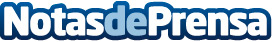 Transformando espacios con SINTETICGRASS: innovación en césped artificial en MadridDesde jardines residenciales hasta complejos deportivos de alto rendimiento, Sinteticgrass ha dejado una marca distintiva en una variedad de entornos, ofreciendo una amplia gama de productos diseñados para embellecer, mejorar el rendimiento y proporcionar espacios recreativos, seguros y funcionalesDatos de contacto:SINTETICGRASSSINTETICGRASS: innovación en césped artificial en Madrid91 912 17 68Nota de prensa publicada en: https://www.notasdeprensa.es/transformando-espacios-con-sinteticgrass Categorias: Fútbol Madrid Golf Tenis Jardín/Terraza Hogar Otros Servicios Otras Industrias http://www.notasdeprensa.es